Key Vocabulary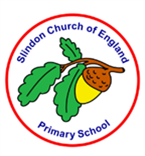 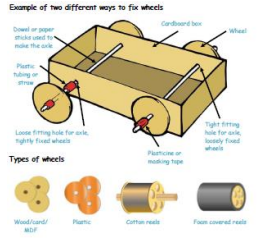 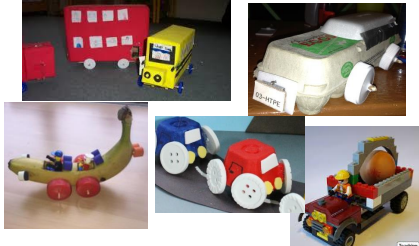 Wheels A round frame that turns on the axle. Wheels are found on cars, trucks, bikes, wagons and other things.Junior HacksawA saw used to cut metal, with a tough, fine-toothed, short blade fixed in a frame.DowelsA thin round wooden rod that is placed into holes in two pieces of wood in order to fasten them together.Bench HookTo protect tables when cutting.FileA file is used to shape, smooth, or grind down wood, metal, plastic, or other hard material.Moving VehicleA bus, truck, automobile, or the like that changes place and position.AxelA bar which a wheel or wheels turn on.AccuracyTo do something without any errors or mistakes.AssembleTo join the parts of something together.DesignTo make or draw plans for the structure or form of.EvaluateTo judge the level of value of somethingCriteriaSomething to follow